NOTA OFICIAL Nº.    383/22                              de                                         11/07/2022Departamento Técnico da FCV, publica a tabela da 3ª Etapa da categoria SUB 19 Feminino sede 01, em NOVA TRENTO, que será realizado de 13 e 14 de agosto.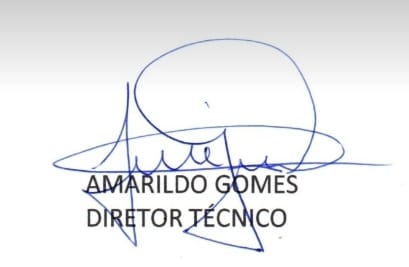 SEDE 01